Monthly environmental activities to help celebrate our planet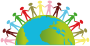 March 24th is Earth Hour!This Earth Hour, help shine a light on climate changeSwitch off your light and switch on your social power!Join the global Movement! Celebrate Earth Hour on March 24th at 8:30pm. 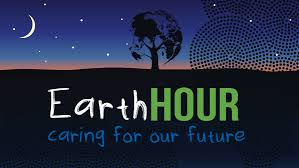 Earth Hour’s mission is uniting people to protect the planet by raising awareness of about climate change and encouraging positive action.Earth Hour is more than an event. It is a movement that has achieved massive environmental impact, including legislation changes by harnessing the power of the crowd.Ideas for your family to do for Earth Hour!A simple event can be just turning off all non-essential lights on March 24th from 8:30-9:30 pm. For one hour, focus on your commitment to our planet. To celebrate, you can: prepare a candle lit dinnertalk to your neighbours, or invite people overstargaze, or go camping in your backyard play board games, or charadeshost a concert, or a sing-a-longcreate or join your own community event have an Earth Hour every month! The possibilities are endless!(Select information taken from: www.earthhour.org)